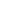 Письмо Федеральной службы по надзору в сфере защиты прав потребителей и благополучия человека и Министерства просвещения РФ от 7 февраля 2020 г. N 02/1814-2020-23/СК-32/03 "О направлении информационных материалов”4 марта 2020Федеральная служба по надзору в сфере защиты прав потребителей и благополучия человека совместно с Министерством просвещения Российской Федерации в связи с началом эпидемического подъема заболеваемости гриппом и ОРВИ на территории Российской Федерации и осложнением эпидемиологической ситуации по заболеваемости новой коронавирусной инфекцией в Китайской Народной Республике напоминает, что основные организационные мероприятия по профилактике гриппа, ОРВИ, и новой коронавирусной инфекции в детских образовательных организациях определены постановлениями Главного государственного санитарного врача Российской Федерации от 10.07.2019 N 10 "О мероприятиях по профилактике гриппа и острых респираторных вирусных инфекций в эпидемическом сезоне 2019 - 2020 годов", от 24.01.2020 N 2 "О мероприятиях по недопущению распространения новой коронавирусной инфекции, вызванной 2019-nCoV" и от 31.01.2020 № 3 "О проведении дополнительных санитарно-противоэпидемических (профилактических) мероприятий по недопущению завоза и распространения новой коронавирусной инфекции, вызванной 2019-nCoV". и санитарно-эпидемиологическими правилами СП 3.1.2.3117-13 "Профилактика гриппа и других острых респираторных вирусных инфекций".В целях усиления мероприятий по информированию населения о мерах профилактики гриппа, ОРВИ и коронавирусной инфекции направляем информационно-методические материалы для общеобразовательных организаций (далее - материалы) по данной тематике.Рекомендуем довести информацию, содержащуюся в материалах, до сведения руководителей образовательных организаций, педагогических коллективов, родительской и ученической общественности, а также организовать информационно-разъяснительную работу.Дополнительно информируем, что информационные материалы по профилактике гриппа, ОРВИ, новой коронавирусной инфекции размещены на официальном сайте Роспотребнадзора в информационно-телекоммуникационной сети "Интернет" (www.rospotrebnadzor.ru).Приложение: на 9 л, в 1 экз.Рекомендации по профилактике гриппа и ОРВИ в детских общеобразовательных организацияхI. При подготовке к эпидемическому сезону по гриппу и ОРВИ необходимо провести следующие мероприятия:1. Принять меры по подготовке образовательных организаций к работе в осенне-зимний период, обратив особое внимание:на работу вентиляционных систем;на условия соблюдения оптимального теплового режима, режима проветривания помещений;на наличие необходимого оборудования и расходных материалов - термометров, переносных бактерицидных ламп, дезинфекционных средств с вирулицидной активностью для обработки помещений и поверхностей (парт, клавиатуры компьютеров и т.п.);на наличие средств индивидуальной защиты органов дыхания для сотрудников, перчаток, моющих и дезинфекционных средств для рук в дозаторах, запас бумажных салфеток;на организацию для школьников группы продленного дня сушильных шкафов для просушивания одежды после прогулки;на наличие медицинского изолятора для временной изоляции детей с признаками ОРВИ с санузлом.2. Обеспечить проведение иммунизации против гриппа сотрудников образовательных организаций.3. Разработать графики и порядки проветривания, влажной уборки и обеззараживания бактерицидными облучателями помещений школы (классов, коридоров, санузлов, столовой и др.) на период роста заболеваемости гриппом и ОРВИ.4. Организовать обучение персонала общеобразовательных организаций мерам личной профилактики гриппа и ОРВИ и мерам профилактики ОРВИ среди детей.Обучить педагогический состав мерам по выявлению в процессе занятий детей с признаками гриппа и ОРВИ, обеспечить учителей инструкциями по мерам изоляции и информированию родителей.5. Обучить клининговый персонал принципам уборки помещений в период роста заболеваемости гриппом и ОРВИ (проветривание, обработка поверхностей, в том числе парт, дверных ручек, перил дезинфектантами с вирулицидной активностью, обработка бактерицидными облучателями), определить кратность уборки санузлов с обработкой кранов и раковин.Провести обучение клинингового персонала мерам личной профилактики гриппа и ОРВИ.При использовании для уборки сотрудников клининговых компаний не рекомендуется допускать к работе в детских образовательных организациях лиц, не привитых против гриппа и кори.Обеспечить клининговый персонал санитарно-защитной одеждой, моющими и дезинфицирующими средствами, инструкциями по уборке помещений.6. Организовать работу "утренних фильтров", проработать схемы изоляции детей с признаками ОРВИ, выявленными посредством "утренних фильтров".7. Обеспечить в санузлах для детей и сотрудников бесперебойное наличие мыла в дозаторах, дезинфицирующих средств для рук в дозаторах (или салфетки), наличие электрополотенец (или рулонных полотенец), наличие плакатов с правилами мытья рук.8. Заготовить наглядные информационные материалы по профилактике гриппа и ОРВИ для родителей, школьников и сотрудников школы.9. Провести обучающие занятия со школьниками и беседы с родителями по мерам профилактики гриппа:о преимуществах вакцинации против гриппа;о необходимости защищать органы дыхания при посещении общественных мест в период роста заболеваемости гриппом и ОРВИ, а также в случае наличия симптомов ОРВИ (кашель, насморк), о правилах ношения медицинской маски;о соблюдении гигиены рук - мыть руки с мылом по возвращении домой, перед едой, после посещения туалета, после игры с животными; при насморке и кашле чаще мыть руки;при поездке в общественном транспорте не снимать варежки (перчатки) и не трогать лицо;о воздержании от встреч с друзьями при появлении признаков заболевания (появление кашля, насморка, головной боли, слабости, температуры);об использовании одноразовых салфеток при кашле, чихании (прикрывать рот и нос одноразовыми салфетками, которые потом надо выбросить или положить в полиэтиленовый мешок, а руки помыть с мылом или обработать влажными салфетками; сморкаться нужно в одноразовые салфетки, после чего их необходимо выбросить и обработать руки с мылом);о необходимости одеваться в соответствии с погодными условиями; при посещении группы продленного дня при необходимости предусмотреть сменные вещи;не посещать с детьми массовых мероприятий в помещениях при подъеме заболеваемости гриппом и ОРВИ, постараться воздерживаться от поездок в общественном транспорте в этот период;воздержаться от встреч с родственниками (друзьями), если кто-то из них болен ОРВИ. При необходимости такой встречи защищать органы дыхания медицинской маской;при поездке в общественном транспорте в период подъема заболеваемости гриппом и ОРВИ защищать органы дыхания медицинскими масками.проветривать помещение, в котором дома находится ребенок, несколько раз в день (на время проветривания переводить ребенка в другое помещение).проводить влажную уборку детской комнаты не менее двух раз в течение дня;при сухом воздухе в помещении необходимо использовать увлажнители воздуха, так как пересохшая слизистая оболочка носовых ходов теряет барьерную функцию и наиболее подвержена воздействию возбудителей респираторных инфекций;как можно больше гулять на свежем воздухе - это укрепляет иммунитет и при этом заразиться гриппом практически невозможно;обеспечить себя и ребенка носовым платком, одноразовыми носовыми платками/влажными салфетками. Если ребенок добирается до школы общественным транспортом - обеспечить его на период подъема гриппа и ОРВИ медицинскими масками с учетом правил их использования;в случае заболевания ОРВИ, даже в легкой форме, необходимо остаться дома, поскольку заболевший является источником инфекции, и вызвать врача, так как легкие формы заболевания ОРВИ могут перейти в тяжелую форму с развитием дыхательной недостаточности;проводить назначенное врачом лечение;при повышении температуры необходимо соблюдать постельный режим независимо от степени тяжести болезни до нормализации температуры тела и стойкого улучшения состояния;не принимать антибиотики и сульфаниламиды, если они не назначены врачом: на вирус они не действуют и при неосложненном течении ОРВИ не нужны;предупредить родителей, что дети с признаками ОРВИ (насморк, кашель, ухудшение самочувствия и др.) при выявлении в ходе "утренних фильтров" будут изолироваться (с последующей госпитализацией), а дети, не привитые против гриппа, в период эпидемического подъема заболеваемости гриппом должны переводиться на дистанционное обучение.II. В период подъема заболеваемости гриппом и ОРВИВ период подъема заболеваемости гриппом и ОРВИ руководство школы должно обеспечить:1. Регулярное информирование родителей о мерах профилактики гриппа и ОРВИ у детей (см. выше), информирование детей о правилах гигиены рук, в том числе посредством бесед, размещением наглядных материалов на информационных стендах и сайте школы, размещением информации в родительских чатах.2. Обеспечить контроль за проведением противоэпидемических мероприятий в школе (работа "утренних фильтров" и оперативная изоляция выявленных детей с признаками ОРВИ, наличие информационных материалов для сотрудников, родителей, детей по профилактике гриппа и ОРВИ, правилам мытья рук; соблюдение режимов проветривания и уборки помещений, наличие в санузлах дозаторов с моющими и дезинфицирующими средствами, электрополотенец, контроль за состоянием здоровья сотрудников, обеспеченностью сотрудников средствами индивидуальной защиты органов дыхания (медицинскими масками) с учетом кратности их замены, соблюдением оптимального температурного режима в помещениях школы.3. Принять меры по недопущению к работе и к занятиям лиц, больных ОРВИ, Немедленно изолировать детей и персонал с признаками гриппоподобного заболевания на момент прихода в дошкольную образовательную организацию, школу или заболевающих в течение дня от других детей и персонала и отправить их домой.4. На период подъема заболеваемости гриппом и ОРВИ клининговые сотрудники, а также сотрудники пищеблока, медицинский работник школы, сотрудники охраны должны работать в медицинских масках.5. Педагогический персонал должен надевать медицинские маски при общении с родителями и ребенком с признаками ОРВИ при его выявлении в классе и при сопровождении в изолятор.6. На период подъема заболеваемости гриппом и ОРВИ при возможности перевести учебный процесс на кабинетную систему, исключив перемещение детей по классам и этажам. Отменить уроки, во время которых учащиеся из нескольких классов должны находиться вместе.7. Отменить мероприятия, во время которых учащиеся из нескольких классов или школ находятся вместе в больших группах в тесном контакте (спортивные мероприятия, дискотеки, спектакли, слеты и другие массовые события).8. Не использовать общественный транспорт для перемещения учащихся.9. При выявлении в классе ребенка с признаками ОРВИ ребенок направляется в изолятор, классная комната на перемене проветривается, парта, за которой сидел ребенок, и соседние парты, дверная ручка, рукомойник обрабатываются дезинфицирующим средством, проводятся влажная уборка и кварцевание с использованием бактерицидного облучателя рециркуляторного типа.Выделить ограниченное число сотрудников для ухода за больными детьми, пока они находятся в изоляторе и не будут отправлены домой. В целях ограничения распространения гриппа эти сотрудники должны ограничить контакт с другими детьми и персоналом и находиться в медицинских масках и медицинских перчатках.10. Обработка изолятора проводится по убытии заболевшего ребенка (детей).11. Принять меры по недопущению переохлаждения детей в период прогулки группы продленного дня, обеспечить возможность просушки верхней одежды и обуви детей.При росте заболеваемости гриппом дети и персонал, подверженные высокой степени риска возникновения осложнений гриппа (не привитые против гриппа), должны оставаться дома, пока уровень передачи гриппа высок.12. В период подъема заболеваемости гриппом и ОРЗ родителям детей школьного и дошкольного возраста рекомендовать следующее.Принимать меры по повышению сопротивляемости организма ребенка к ОРВИ, соблюдать принцип здорового образа жизни, что включает в себя:здоровое оптимальное питание - питание (включая потребление достаточного количества питьевой воды хорошего качества), которое обеспечивает рост, нормальное развитие ребенка, способствует укреплению его здоровья;достаточная физическая активность соответственно возрасту ребенка;закаливание - система процедур, способствующих повышению сопротивляемости организма к неблагоприятным воздействиям внешней среды, выработке условно-рефлексных реакций терморегуляции с целью ее совершенствования. При закаливании вырабатывается устойчивость организма ребенка к охлаждению и тем самым так называемым простудным заболеваниям.Родителям рекомендуется регулярно проводить влажную уборку и часто проветривать помещение, где проживает ребенок, а также необходимо обеззараживать воздух с помощью разрешенного для этой цели оборудования.Ежедневно гулять с ребенком на свежем воздухе; пешие прогулки позволяют повысить устойчивость организма к простудным заболеваниям.Организовать рациональный режим питания, труда и отдыха ребенка соответственно его возрасту.Следить за гигиеной ребенка, тщательно мыть руки с мылом после посещения общественных мест, по возвращении домой, после посещения санитарных комнат и перед приемом пищи.Обучить ребенка правилам "респираторного этикета" (здоровым не касаться руками носа, рта и глаз, а больным не посещать общественные места без медицинских масок, кашлять и чихать в носовые платки, желательно одноразовые, или при их отсутствии - в сгиб локтя).В период подъема заболеваемости гриппом и ОРВИ избегать мест массового скопления людей, при необходимости посещения многолюдных мест стараться соблюдать дистанцию в 1 м, обеспечить себя и ребенка средством индивидуальной защиты - медицинской маской, защищающей нос и рот.13. При росте заболеваемости гриппом и ОРВИ руководство школы в целях прерывания циркуляции респираторных вирусов среди учащихся и недопущения формирования массовых очагов гриппа и ОРВИ в школах должно обеспечить своевременное введение ограничительных мероприятий, в том числе приостановление учебного процесса в школах, отмену массовых культурных и спортивных мероприятий.Приложение N 1
к письму Роспотребнадзора
и Минпросвещения России
от 07.02.2020 N 02/1814-2020-23Что такое грипп и основные меры профилактики гриппа
(дополнительная информация).Грипп - это тяжелая вирусная инфекция. Грипп может приводить к серьезным осложнениям, в ряде случаев заканчивается летально, особенно у маленьких детей, пожилых людей, у лиц со сниженным иммунитетом. У лиц молодого возраста также имеется высокий риск тяжелого течения гриппа,Эпидемии гриппа случаются каждый год в холодное время года и поражают значительное число населения.Начинается заболевание внезапным общим недомоганием, головной болью, ломотой во всем теле, ознобом, повышением температуры до 39-40 градусов, потливостью, возможны головокружения, носовые кровотечения. Кашель и насморк бывают не всегда. Грипп - вовсе не безобидное заболевание, как считают многие. Он опасен осложнениями, чаще всего такими, как бронхит, пневмония, поражение почек, сердца.Учитывая тяжелое течение заболевания и возможные негативные последствия, в нашей стране проводится бесплатная иммунизация населения против гриппа.В случае заболевания не стоит заниматься самолечением, принимать антибиотики: они не защищают от гриппа и других респираторных вирусных инфекций и не излечивают от него. Лекарственные средства стоит принимать только по назначению врача.При первых признаках гриппа больного необходимо немедленно уложить в постель и вызвать медицинского работника на дом. Помещение, где находится больной, следует тщательно проветривать, убирать, мыть пол и обтирать мебель водой с добавлением дезинфицирующих средств. При кашле и чихании больной должен закрывать рот и нос платком, а окружающие здоровые люди носить медицинские маски, которые необходимо менять каждые 4 часа. Больному необходимо выделить отдельное бельё, посуду, полотенце, которые после употребления следует кипятить, а затем стирать. Посуду обрабатывать кипятком.Основные меры профилактики гриппа1. Избегайте посещения многолюдных мест, компаний друзей или знакомых, поскольку там могут быть больные гриппом. Исключите развлекательные мероприятия.2. В местах скопления людей и при близком контакте с ними, например, на лекциях в аудитории, на занятиях в учебном классе, в библиотеке, при нахождении в общественном транспорте, или в магазине, носите маску, защищающую нос и рот.3. Чаще мойте руки с мылом. Старайтесь не прикасаться руками к своему носу, рту, глазам.4. Не пользуйтесь чужими предметами личной гигиены (полотенцем, носовым платком), чужим мобильным телефоном - на них могут быть вирусы гриппа.5. Проветривайте свои жилые и учебные помещения. Проводите в них влажную уборку с использованием бытовых моющих средств.6. Соблюдайте режим дня, режим труда и отдыха, включите в свой рацион овощи, фрукты, соки, употребляйте достаточное количество жидкости.Старайтесь ежедневно гулять на свежем воздухе.Это повысит устойчивость вашего организма к простудным заболеваниям.7. При появлении симптомов гриппоподобного заболевания (повышение температуры тела, головная боль, боли в горле, насморк, кашель, рвота, жидкий стул) не ходите на занятия, оставайтесь дома, немедленно вызывайте врача поликлиники или скорую помощь.С целью недопущения распространения гриппа и ОРВИ необходимо помнить, что золотым стандартом профилактики гриппа и ОРВИ является комбинация средств специфической и неспецифической защиты.Индивидуальную профилактику гриппа можно разделить на два направления: неспецифическая и специфическая.Неспецифическая профилактика предполагает применение средств, направленных на общее укрепление организма, создание барьеров на пути проникновения респираторных вирусов в организм через верхние дыхательные пути. Для укрепления организма проводят закаливание, витаминизацию, принимают средства, укрепляющие иммунитет. Для защиты органов дыхания используют прежде всего медицинские маски, а также такие средства, как оксолиновая мазь, гриппферон и др.Специфическая профилактика предполагает введение вакцины. Вакцина защищает от заболевания гриппом, но не защищает от заболеваний, вызванных другими респираторными вирусами негриппозной этиологии.Состав вакцин против гриппа обновляется ежегодно в соответствии с данными ВОЗ о том, какие вирусы гриппа будут циркулировать в данном эпидемическом сезоне. Риск заболеть гриппом у привитого человека минимальный, кроме того, вакцинация существенно уменьшает тяжесть течения заболевания ОРВИ и предотвращает развитие осложнений, так как в состав вакцин входят иммуномодуляторы.Широко известный препарат с противовирусным действием для наружного применения - оксолиновая мазь, которой необходимо смазывать слизистую оболочку носа перед выходом из дома.Не следует пренебрегать народными средствами профилактики - чесноком и луком. Они содержат особые вещества - фитонциды, которые препятствуют размножению бактерий и вирусов. Ешьте чеснок и лук при каждой удобной возможности отдельно или в составе блюд.В период эпидемии гриппа рекомендуется принимать витамин С ("Аскорбиновая кислота", "Ревит"), а также натуральный витамин С, содержащийся в шиповнике, клюкве, черной смородине, бруснике, жимолости, малине, цитрусовых и чаях, морсах из растений, богатых витамином С (шиповник, клюква, брусника, черная смородина и др.)Соблюдать гигиену рук: грипп может распространяться через загрязненные руки или предметы, поэтому дети, родители и персонал должны знать о важности соблюдения гигиены рук и о надлежащих методах мытья рук; детям и персоналу необходимо часто мыть руки водой с мылом, особенно после кашля или чихания, перед едой и после посещения туалета; в туалетах и гигиенических комнатах необходимо бесперебойное наличие мыла, бумажных полотенец и дезинфицирующих средств; классные руководители ведут надзор за детьми (учащихся младших классов общеобразовательных школ) во время мытья рук."Респираторный этикет",Вирусы гриппа распространяются, главным образом, от человека человеку через вдыхание мельчайших капелек, образующихся при кашле и чихании. При кашле и чихании рекомендуется прикрывать нос и рот одноразовым платком и выбрасывать его в урну после использования, а также мыть руки.Для соблюдения "респираторного этикета" дети и персонал должны быть обеспечены одноразовыми платками и проинструктированы о важности "респираторного этикета", включая нежелательности касания лица руками. При отсутствии носового платка эпидемиологи рекомендуют чихать или кашлять в сгиб локтя, ограничив рукавом пространство распространения вирусов и сохранив в чистоте собственные руки.Приложение N 2
к письму Роспотребнадзора
и Минпросвещения России
от 07.02.2020 N 02/1814-2020-23Правила использования медицинской маскиКОГДА НАДЕВАТЬ?Надевайте маску в людных местах, в транспорте, при контактах с людьми, имеющими признаки острой респираторной вирусной инфекции.При контактах со здоровыми людьми, в случае если вы больны.ВАЖНО!Специальные складки на маске надо развернуть, вшитую гибкую пластину в области носа следует плотно прижать к спинке носа для обеспечения более полного прилегания к лицу.СКОЛЬКО РАЗ?Медицинскую маску используют однократно.КАК?Надевать маску следует так, чтобы она закрывала рот, нос, подбородок и плотно фиксировалась (при наличии завязок на маске их следует крепко завязать). Если одна из поверхностей маски имеет цвет, то маску надевают белой стороной к лицу.КАК ЧАСТО?Менять маску - 1 раз в 3 часа (или чаще).Если маска увлажнилась, ее следует заменить на новую,УТИЛИЗАЦИЯВыбрасывайте маску сразу после использования.ПОМНИТЕ!В сочетании с тщательной гигиеной рук и карантинными мерами маска максимально снизит риск заражения гриппом, коронавирусом и ОРВИ.Обзор документаРоспотребнадзор и Минпросвещения перечислили акты, которыми предусмотрены мероприятия по профилактике гриппа, ОРВИ и новой коронавирусной инфекции в детских образовательных организациях.Информационные материалы по профилактике заболеваний размещены на сайте Роспотребнадзора.Для просмотра актуального текста документа и получения полной информации о вступлении в силу, изменениях и порядке применения документа, воспользуйтесь поиском в Интернет-версии системы ГАРАНТ:Начало формы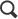 Конец формыПерепечатка1312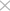 ПОЛУЧИТЕ БЕСПЛАТНЫЙ ДОСТУП К СИСТЕМЕ ГАРАНТ НА 3 ДНЯ!ПОЛУЧИТЬ ДОСТУП СЕЙЧАСРуководитель
Федеральной службы по надзору
в сфере защиты прав потребителей
и благополучия человека -
Главный государственный
санитарный врач
Российской ФедерацииА.Ю. ПоповаМинистр просвещения
Российской ФедерацииС.С. Кравцов